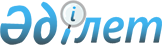 Қосбармақ ауылында шектеу іс-шараларын белгілеу туралы
					
			Күшін жойған
			
			
		
					Ақмола облысы Атбасар ауданы Ақан Құрманов ауылдық округі әкімінің 2021 жылғы 11 қарашадағы № 5 шешімі. Қазақстан Республикасының Әділет министрлігінде 2021 жылғы 12 қарашада № 25132 болып тіркелді. Күші жойылды - Ақмола облысы Атбасар ауданы Ақан Құрманов ауылдық округі әкімінің 2022 жылғы 14 қаңтардағы № 2 шешімімен
      Ескерту. Күші жойылды - Ақмола облысы Атбасар ауданы Ақан Құрманов ауылдық округі әкімінің 14.01.2022 № 2 (оның алғашқы ресми жарияланған күнінен бастап қолданысқа енгізіледі) шешімімен.
      Қазақстан Республикасының "Ветеринария туралы" Заңының 10-1 бабының 7) тармақшасына сәйкес және Атбасар ауданының бас мемлекеттік ветеринариялық – санитариялық инспекторының міндетін атқарушының 2021 жылғы 20 қазандағы № 01-28-351 ұсынысы негізінде, ШЕШТІМ:
      1. Атбасар ауданы Ақан Құрманов ауылдық округінің Қосбармақ ауылы аумағында ірі қара малда инфекциялық ринотрахеит ошағының пайда болуына байланысты шектеу іс-шаралары белгіленсін.
      2. Осы шешімнің орындалуын бақылауды өзіме қалдырамын.
      3. Осы шешім оның алғашқы ресми жарияланған күнінен бастап қолданысқа енгізіледі.
					© 2012. Қазақстан Республикасы Әділет министрлігінің «Қазақстан Республикасының Заңнама және құқықтық ақпарат институты» ШЖҚ РМК
				
      Ақан Құрманов ауылдықокругінің әкімі

А.Белялова
